Образовательные области: "Чтение художественной литературы",      "Познание", "Коммуникация", "Здоровье", "Художественное творчество"."Чтение художественной литературы"Задачи:- учить детей понимать образное содержание сказки.- развивать у детей слуховое внимание, связную речь, умение отгадывать загадки."Коммуникация"Задачи:- активизировать употребление в речи прилагательных, образованных от существительных.- упражнять в употреблении в речи существительных с     уменьшительно-ласкательными суффиксами.- формировать умение правильно употреблять в речи слова, близкие по значению (синонимы) и слова с противоположным значением (антонимы)."Познание"Задачи:- расширять и уточнять представления детей о природе. "Здоровье"Задачи:- сохранение и укрепление физического и психического здоровья.-восстанавливать нарушенное носовое дыхание  посредством выполнения   правильной дыхательной гимнастики."Художественное творчество"Задачи:рассматривание иллюстраций к русской народной сказке "Гуси-лебеди".рисование иллюстраций к русской народной сказке "Гуси-лебеди".Материалы и оборудование: русские народные сарафаны для девочек, русские народные рубахи для мальчиков, нарисованные макеты  "печка", " яблоня","лебединые  крылья", иллюстрации к сказке  "Гуси – лебеди".                              Ход занятия: - Ребята, а вы любите разгадывать загадки, тогда отгадайте мою первую загадку .Нужно название сказки сказать и главных героев её называть.Сидит в корзинке девочка,У мишке за спиной.Он,  сам того не ведая,Несет ее домой.Ну, отгадай загадку?Тогда скорей ответьНазванье этой сказки.    "Маша и медведь " Возле леса на опушке,Трое их живет в избушке.Там три стула и три кружки,Три кровати, три подушки.   " Три медведя"                              Укатился он из домаПо дороге незнакомой,Ты узнал его, дружок!Это самый  непослушный,Говорливый ,  простодушныйИ румяный … "Колобок"Прямо в болото упала стрела,А в этом болоте царевна жила?  "Царевна- лягушка"                  До чего лиса хитра это просто чудеса!Мужика перехитрила, с возу рыбу утащила.Обманула волка тоже очень ловко.   "Лиса и волк"Лягушка дом себе нашла.Мышка добрая была.В доме том, в конце концов,Тесно стало от жильцов.     "Теремок"                          Красна девица грустна –Приближается весна.Ей на солнце тяжко,Слезы льет, бедняжка!    " Снегурочка"                            По тропе, шагая бодро,Сами воду  тащат ведра. "По- щучьему веленью…"                              Колотил да колотилПо тарелке носом  -Ничего не проглотил,И остался с носом.   "Лиса и журавль"- Молодцы вы ребята все мои загадки отгадали. А теперь мы поиграем в такую игру, которая называется « Отгадай и назови»- Чью стрелу поймала царевна – лягушка? ( Ивана)- Назовите летательный аппарат  злой старушки? ( ступа)- Кто третим поселился в сказке « Теремок»?  (зайчик)- Где находится смерть «Кощея Бессмертного»? (на конце иглы)- От кого не смог убежать колобок ?  (от лисы )- У какого героя не одна голова?  (Змей – Горыныч)- Какой дом имеет « ноги»? ( избушка Бабы – Яги )- Назовите невесту Емели? ( царевна –Несмеяна)- С каких слов начинаются все русские народные сказки? (жили – были)- В какой сказке битый  небитого вез?  (Лиса и волк)- Молодцы все ребята!  - А теперь поиграем с нашими пальчиками.Пальчиковая гимнастика "Сказки"Будем сказки называть:Будем пальчики считать,Сгибание и разгибание пальчиковЭта сказка "Колобок ".Эта сказка - "Теремок".Эта сказка – "Репка":Про внучку, бабку, дедку.Поочередно касаются большим пальцемостальных, начиная с указательного"Волк и семеро козлят "-Этим сказкам каждый рад!Показывают большой палец.- Чтобы угадать сказку, о которой мы будем с вами сегодня говорить, постарайтесь угадать мои следующие загадки.* Длинные шеи, красные лапки, щиплют за пятки -беги без оглядки. (Гуси)* Круглое румяное с дерева достану я. (Яблоко с яблони)* Бабушка седа-бела, зимой каждому мила. Из трубы летят колечки – это дым из нашей (печки)* Течет-течет – не вытечет, бежит-бежит – не выбежит. (Река)* Между сосен, между елок ходят, бродят сто иголок. (Еж)* Живет в дремучем лесу в избушке недобрая старушка. (Баба Яга).(При отгадавании загадок на проекторе появляются следующие слайды)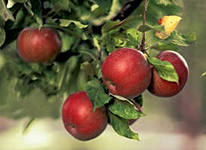 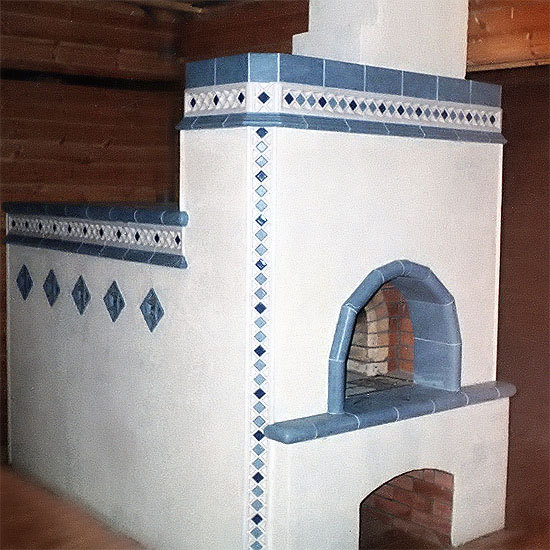 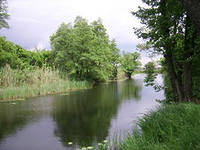 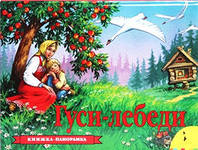 Дети отгадывают загадки и называют русскую народную сказку "Гуси-лебеди".- А теперь вспомним, как начиналась эта сказки. Выходят дети наряженные в русские костюмы  ("бабушка"," дедушка", "девочка", "сыночек").Инсценирование  сказки "Гуси- лебеди".                Во время сценки подвижная игра "Гуси –гуси"-Гуси, гуси,- Га-га-га!- Есть хотите?- Да ,да, да!- Так летите!- Нам нельзя, серый волк под горой не пускает нас домой!- Так летите, как хотите, только крылья берегите!- А теперь, ребята, давайте совершим небольшое путешествие по нашей сказке. Беритесь за руки – и в путь! (Воспитатель с детьми совершает под музыкальное сопровождение прогулку и подводит детей к мольберту, на котором закреплена иллюстрация русской печи из сказки).- Кто первым встретился на пути Машеньке? Дети: Печка.- Давайте скажем ласково.  (печенька)-  Ребята, чем печка угостила Машеньку? Дети: пирожками.-  Давайте пофантазируем, с чем могут быть пирожки?-  Пирожки могут быть с капустой, с грибами, вишней, яблоками и т.д.-  Если пирог с вишней, его называют вишневым пирогом. А как будет называться пирог с грибами, яблоками, капустой? (Грибной пирог, яблочный пирог, капустный пирог).- Молодцы, ребята! С кем дальше повстречалась Машенька?  (с яблонькой)- В сказке яблочки называют румяными, да наливными, как вы понимаете это выражение? (это яблоки красные, сочные, сладкие, спелые).- Кто дальше встретился на пути Машеньке? (Речка).-  Посмотрите, ребята, это речка не простая, а какая?  (молочная, с кисельными берегами).-  А как вы, ребята, понимаете сказочное выражение молочная река – кисельные берега? (в реке вместо воды течет молоко, а берега сделаны из киселя.)- Молодцы ребята. А теперь еще раз вспомним эту замечательную сказку.Для пересказа воспитатель вызывает 2-3 детей.В конце занятия подвести детей к вопросу "Чему учит сказка? ".  Список использованной литературы:1. Русская народная сказка  "Гуси-лебеди"  Москва: Издательство "Детская литература "1977 г2. Ушакова О.С., Струнина Е.М. Методика развития речи детей дошкольного возраста. Москва: Гуманитарный издательский центр" Владов" 2008 г.3. Нищева Н. В. Любимые сказки. Гуси – лебеди. Санкт-Петербург: "Детство-Пресс", Москва: "Творческий центр СФЕРА " 2007